Угроза убийством - преступление Статьей 119 Уголовного кодекса РФ предусмотрена ответственность за угрозу убийством или причинение тяжкого вреда здоровью. Угроза убийством может быть выражена в любой форме. Отсутствие словесных угроз не исключает уголовной ответственности – разъясняет ситуацию исполняющий обязанности Нефтегорского межрайонного прокурора Александр Галузин.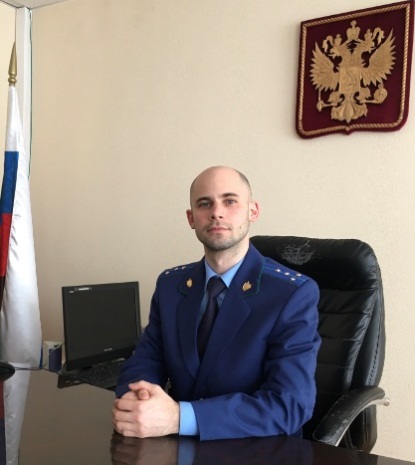 Вред, причиненный здоровью человека, определяется в зависимости от степени его тяжести в соответствии с медицинскими критериями определения степени тяжести вреда, причиненного здоровью человека, утверждаемыми Министерством здравоохранения и социального развития Российской Федерации. Тяжкий вред – вред, опасный для жизни человека.Угроза убийством или причинением тяжкого вреда здоровью, если имелись основания опасаться осуществления этой угрозы, наказывается:- обязательными работами на срок до 480 часов,- ограничением свободы либо принудительными работами на срок до 2 лет,- арестом на срок до 6 месяцев,- лишением свободы на срок до 2 лет.